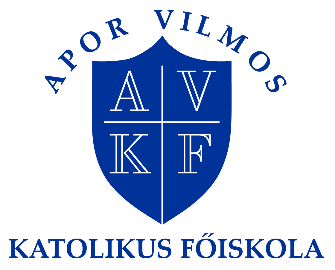 INTERNATIONAL ERASMUS + SEMESTER 4 February-17 May 2019APPLICATION FORMApplication deadline: 1 December 2018Please send this form to: Mr Zsolt Szabó international coordinator, erasmus@avkf.huFor further information please contact Mr Zsolt Szabó international coordinator, erasmus@avkf.huPersonal data Family name First name(s)Sex Male FemaleDate of birth (month/day/year)NationalityHome address Mobile phone (incl. country and area code)E-mailFurther things useful for us to know (special diet etc.)Home institution Official name and address of your home university / institutionYour international coordinator ’s name phone numbere-mailYour field of specialization preschool primary school secondary school social educator other; please, specify:Language competenceMother tongueEnglish language competence:  poor fair good